                          ATHLETICS YUKON 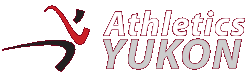 BOARD OF DIRECTORS MEETINGSeptember 6, 20227:00 pmAGENDA/MINUTESPresent: Don White, Kristen Johnston, Kelli Anderson, Harry Borlase, Bonnie LoveRegrets: Ben YuSchottCall to order: 7:10pm2.  Additions to the agenda: none3. Approval of the agenda: yes4.  Review of past meeting minutes: approved5.  PERMANENT ITEMSPresident’s News: Successful Canada Summer Games; great results and PBsDon attended 55+ games: lots podium finishesFunding Applications: YRAC (Sport Foundation) approved $12,000YS4L (Podium Pathways) approved $5,000Ordered bell and clock and med balls. They have come in; Bonnie needs an itemized invoice from Kristen.Jumpstart alternatives; supplier on the east coast or California.CDF – request was NOT approved – throwing cage will have to be deferred. Kristen will reach out to find out why.Iron Women – approved $5,000m $4,500 advance received. Natalie only did Tuesday over the summer so there are extra funds. Potential for program to happen over the winter or do a lower age group....grades 2, 3, 4.Snowshoes.AY Timelines  Thank you letters to sponsors and social media post. Kelli to make letter and bring to next meeting for everyone to sign.AGM reports need to be prepped; financial, youth, president. Receipts need to submitted to Bonnie.  Discussion point: board terms and resignations. Can these happen only on odd/even numbered years? Term commitment? Acting and underfilling roles in major positions. Look for agenda in Dropbox.....have paper copies available.... circulate ahead of time. KelliLotteries Travel Program:Lotteries Travel report from track meet to be done this week, have received a few new requests for September and October.Amazing! All applications being approved. Facebook......Did you know?? 3 weeks out from event. Kelli to post to socials.FH TrackNoted – need to plan to meet with Trevor (sport & rec) and Dept of Education about next phase of development and permanent location of SeaCans. Summer 2023 track schedule should look to prioritize booking entire facility for Tuesday nights 5k/kids run club.All bleacher attachments (grass and cement) have arrivedRamps and signage vandalized/missing. Can ramps be attached to SeaCan or moved inside SeaCan?Track etiquette signs. Do we want physical copies at the track or just digital on website/socials? Strategic Planning Still looking for a tech volunteer/part time employeeAGM date and advertise. Oct 4th@7:30pm. Order dinner....pizza. Bonnie will send an email to membership and Kelli to post on socials. Recruit board members.....post on social media. Kelli AY website: Kelli has met with Derrick and is now able to post to calendar – yea!! 6.  ONGOING ITEMS	Affiliate clubs/bylaws First Aid Board will cover costs for First Aid recerts with submission of receiptsCriminal record checksBankingNew members need to be added to bank documents and need signing authority. Kelli to be added as a signer for cheques.Bonnie to follow up with CIBC about receiving purchasing card and will request a new debt card.Kristen suggests Scotiabank as a potential alternative.MembershipSuggestion to send out a membership renewal notice to members in January. Kelli to schedule social media post and we will send email to current members.EventsThursday night trail runs continue to have a good turnout both at the event time and individuals heading out on their own earlier in the day. Kelli to continue to post run meetup info on the socials the Wednesday prior to the trail run. Nancy sending routes weekly.Wildlings Kids Run Club. Looked to be success.  Waiting for results of survey from Harry. CKES booked on Thursdays from to 5-6pm with Run, Jump, Throw. Harry to email other coaches and cc Kristen to see if they are interested in fall session.10 Miler – Great turn out. 36 runners but only 22 had registered. Kelli to get receipts for food to BonnieCross Country ChampionshipsVolunteers will be needed for the XC championships to help with course flagging as Don will be away. Basically, need everyone!!Don to ask Ben for help with measuring and flagging the trails. Kelli to tag along depending on day/time.Don to ask Mount Mac about using the indoor spaceKristen to set up Trackie registrationKelli to post on socials looking for volunteers.Baked 1 MilerGreat event turnout. Note for next year to invite groups like Ironwomen to event.Arctic winter games.we need to hold a trials. Need snow.....likely December. Kelli to post to socials about interested people. Dryland training will need to happen between now and snowfall. FH Collins parking lot starting Sept 26 M,W,F. Athletics Yukon Members.8 people on the team m/f. Snowshoeing various distances with a track day and trail day. Need to secure proper snowshoes for changing parameters. Board Members responsible for calendar events:XC Championship: Kristen – Sept 24thWinter Solstice: Bonnie – Dec 17thAGM reports need to be prepped; financial, youth, president. Everyone please send outstanding receipts to Bonnie asapAGM discussion point: resignations. Can these happen only on odd/even numbered years? Term commitment? Acting and underfilling roles in major positions. Look for agenda in Dropbox. Have paper copies available.... circulate ahead of time. KelliIron WomenSummer camps are going ahead, despite low numbers of enrollment7. NEW BUSINESS 7.1 Board job assignmentsFolks should take the ‘safe sport’ and ‘officiating 101’ free seminars on Athletics Canada website. 7.2 Wind jackets and board apparelYukon Built hoodies and T-shirts have arrived. Hoodies cost $55; we will charge $60. Kristen has money for Bonnie that she has collected for hoodie sales. Advertise that are hoodies available to purchase.Rain jackets have arrived. Harry’s jacket is the last one that Kristen has.7.3 UniformsUniforms for Canada Summer Games and +55 Games athletes have been received.  Cost is $35 to participants in Athletics, after event we need to sell for $45 to meet costsBonnie to follow up with supplier to get invoice.NEXT MEETING DATE: October 4 at 7:30pm. AGM